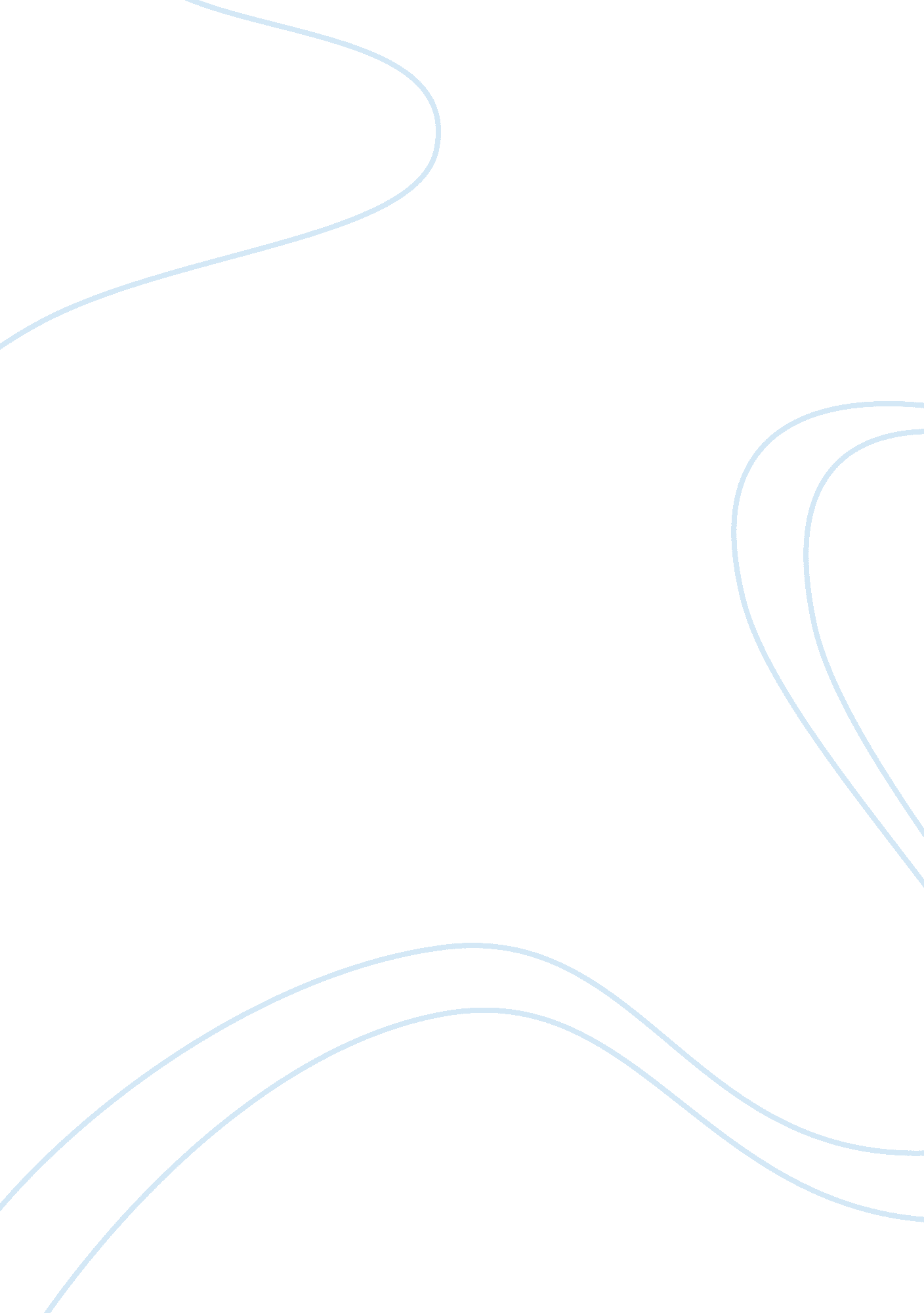 Preparation of films for staining essay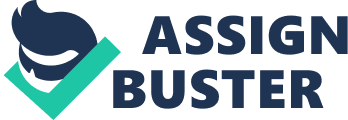 Material: 1. 24 hours broth cultures of E. coli a. b. Staph. aureus 24 hours nutrient agar slants of 2. Bacillus subtilis Pseudomonas aeruginosa Slides 3. Inoculating loop 4. Dye solution 5. Crystal violet Methylene blue . Carbol fuchsin Test tubes 6. Procedure: 1. By using inoculating loop a minute of bacterial was transferred onto the glass slide. 2. Then a film of slide was prepared. 3. The prepared film then flooded with crystal violet, methylene blue, and carbol fuchsin. All of the stain it let to react about 30 seconds. 4. The excess stained was wash with slow running water. The excess water then blot before dry with Bunsen flame. 5. The slide then examine without the cover slip under the objective lens (xlOO) 6. The observation then recorded. Question 